Month ##, 20##First Name, Last Name, TitleTribe EntityAddressCity, State, Zip codeRE:     Project #,  ####,            Location          Work DescriptionDear Chairman/Chairwomen/President _____:Attached is the scope summary and map detailing the location of the above referenced project. This project will (describe project). The project will comply with all federal and state environmental regulations.  Pursuant to Section 106 of the National Historic Preservation Act (36  Part 800), the South  Department of Transportation, on behalf of the Federal Highway Administration – SD Division, is soliciting comments on this project from tribes that have expressed an interest in highway projects in _____ County. Please provide your comments by Month ##, 20## (30 days is reg but allow 60 day leniency if time permits), so that the project can move toward a timely letting and construction.If you have any questions, please feel free to contact me at the phone number or email address below, or you may contact Tom Lehmkuhl, FHWA Environmental Engineer, at (605) 776-1012.    Sincerely,NameTitle605.773.####Email AddressAttachmentsCc:  THPO/ Cultural Resource Officer of each tribe as well *Send a digital copy of your tribal coordination to Tom*Month ##, 20##First Name, Last Name, TitleTribe EntityAddressCity, State, Zip codeRE:     Project #,  ####,            Location          Work DescriptionDear Mr./Ms.: Attached is the scope summary and map detailing the location of the above referenced project. This project will (describe project). The project will comply with all federal and state environmental regulations.  Pursuant to Section 106 of the National Historic Preservation Act (36  Part 800), the South  Department of Transportation, on behalf of the Federal Highway Administration – SD Division, is soliciting comments on this project from tribes that have expressed an interest in highway projects in _____ County. Please provide your comments by Month ##, 20## (30 days is reg but allow 60 day leniency if time permits), so that the project can move toward a timely letting and construction.If you have any questions, please feel free to contact me at the phone number or email address below, or you may contact Tom Lehmkuhl, FHWA Environmental Engineer, at (605) 776-1012.    Sincerely,NameTitle605.773.####Email AddressAttachment*Send a digital copy of your tribal coordination to Tom*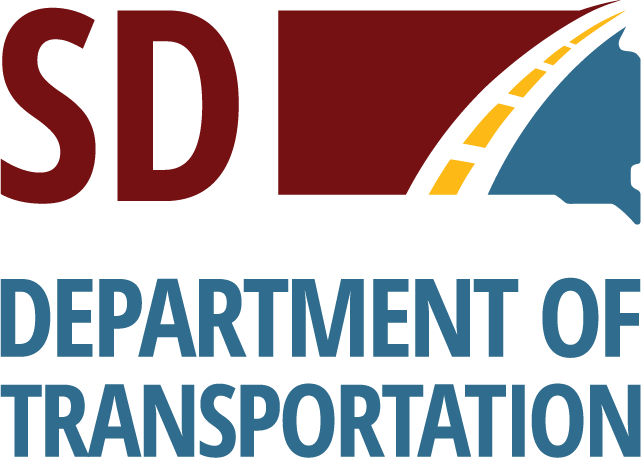 Planning and EngineeringEnvironmental Office700 E Broadway AvenuePierre, SD 57501-2586O: 605.773.4336dot.sd.govPlanning and EngineeringEnvironmental Office700 E Broadway AvenuePierre, SD 57501-2586O: 605.773.4336dot.sd.govPlanning and EngineeringEnvironmental Office700 E Broadway AvenuePierre, SD 57501-2586O: 605.773.4336dot.sd.gov